Vakantie Patronaat 2016                        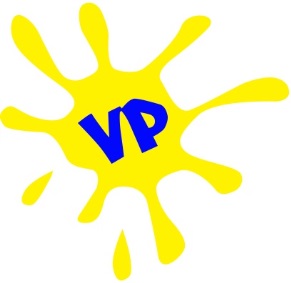 Beste ouderDit jaar zal er weer een spetterend Vakantie Patronaat zijn! Deze zomer zullen we voor maar liefst zo’n 5 weken in werking zijn op iedere werkdag van 13.30 tot 17.30. Onderstaand vind je de juiste data terug. Maandag 2 juli – vrijdag 6 juli  VPMaandag 9 juli – vrijdag 13 juli  VPMaandag 16 juli – vrijdag 20 juli  VPMaandag 23 juli – vrijdag 27 juli  VP-vrijeweek, VP gaat deze week niet doorMaandag 30 juli – vrijdag 3 augustus  VPMaandag 6 augustus – vrijdag 10 augustus  VPZondag 12 augustus: ijsfestijnDeze zomer zal het inschrijfsysteem wat anders zijn als vorig jaar! Je betaalt nu 6€ per week. Kom je nu 1 of 5 dagen per week, dan betaal je nog steeds 6 euro op de eerste dag dat je naar het vakantiepatronaat komt.Op de achterkant van dit blad vind je het inschrijvingsformulier terug. Op de eerste dag dat je kind naar het vakantiepatronaat komt, breng je dit best ingevuld mee om de inschrijvingen zo vlot mogelijk te laten verlopen.Kijk ook zeker eens op onze website voor meer gedetailleerde info: www.vakantiepatronaat.be Wanneer je verder nog vragen hebt, stuur dan gerust een mailtje naar:
Vakantie.patronaat@gmail.comEn als je op de hoogte wil blijven van alle plezier en jolijt, voeg Vakantie Patronaat toe als vriend op Facebook en Stay Tuned!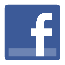 Tot dan! Inschrijvingsformulier Vakantiepatronaat Hechtel-Eksel
Voornaam en naam van het kind:	
Geslacht: M/V 
Geboortedatum: …………………... Hoe oud ben je dit jaar geworden/ga je dit jaar worden	?	…….. Jaar
Naam ouder of voogd:	
Tel. Ouder of voogd:	
e-mailadres (facultatief): 	
Naam tweede contactpersoon:	
Tel. Tweede contactpersoon:	Gelieve belangrijke medische info zowel hierop te vermelden alsook te melden aan de hoofdleiding. Kreeg het kind een vaccinatie tegen tetanus? Ja / Nee
Indien ja, wanneer? 	
Heeft het kind bepaalde allergieën? Ja / Nee	
Indien ja, welke? 	
Moet het kind tijdens de speelpleinwerking geneesmiddelen nemen? Ja / Nee
Indien ja, welke? 	wanneer?	hoeveel?	Kan het kind zwemmen? Ja / NeeAndere opmerkingen? 	
	
	Tijdens de speelpleinwerking worden er foto’s gemaakt die mogelijk gebruikt worden voor niet-commerciële publicaties gerelateerd tot het Vakantiepatronaat. 
 Ik geef toestemming voor het nemen van foto’sHierbij verklaar ik dit document naar eer en geweten correct te hebben ingevuld. Ook verklaar ik akkoord te zijn met het huishoudelijk reglement van het Vakantiepatronaat. Handtekening van ouder(s) of voogdAlgemene info: Leeftijdsgroep ContactinformatieMedische info: